Construire l’allure d’une courbe à partir d’une situation
Pour les plus rapides : Choisissez le thème d’une des vidéos, puis imaginez une nouvelle situation qu’un autre groupe devra essayer deviner grâce à votre courbe…Construire l’allure d’une courbe à partir d’une situation
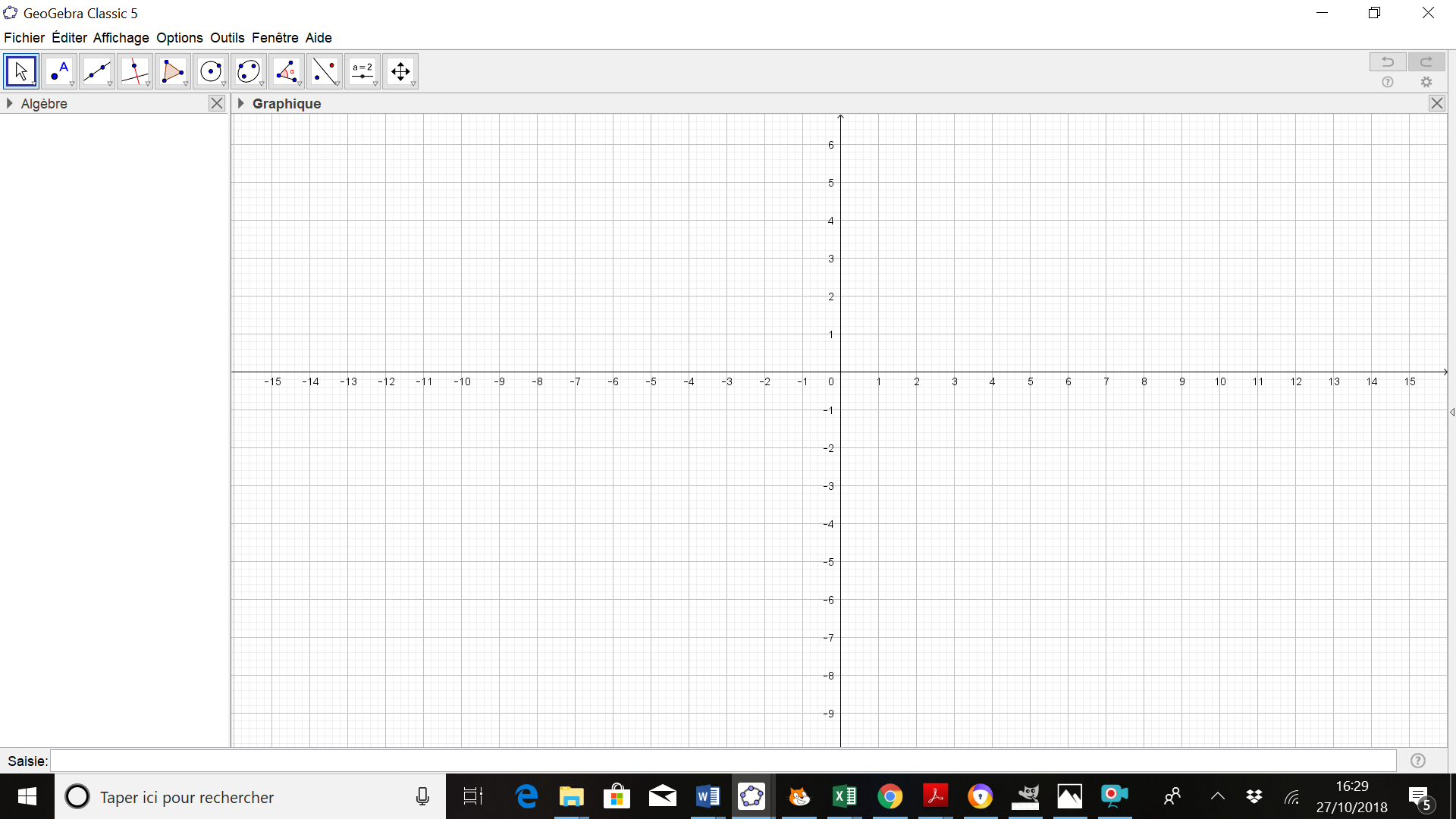 Vidéo 1 : L’aire de jeux 
1. Quelles sont les grandeurs qui varient en fonction du temps dans cette vidéo ?2. Essayer de construire le plus précisément possible la courbe correspondant à la hauteur des hanches en fonction du temps. 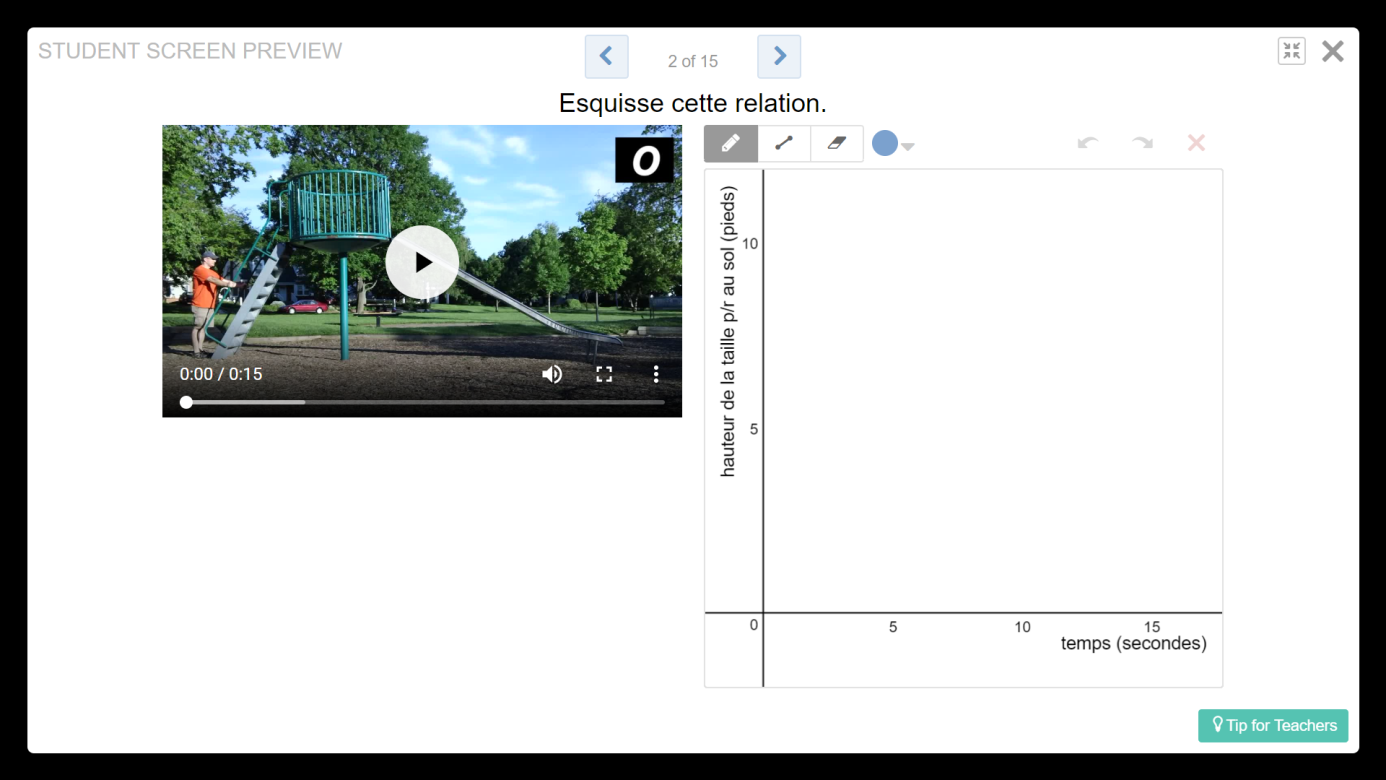 Vidéo 2 : la bassine d’eauRegarder cette vidéo puis construire une estimation de la représentation graphique de la fonction qui exprime la quantité d’eau dans la bassine en fonction du temps.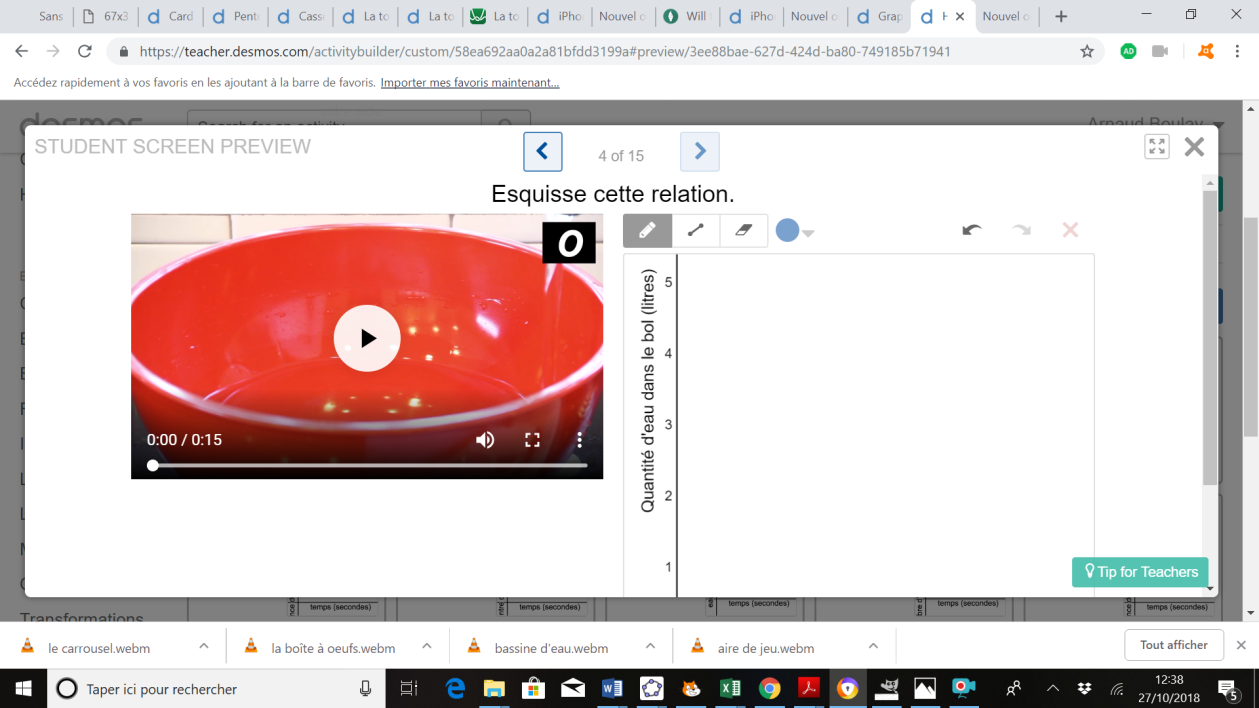 Vidéo 3 : Les œufsRegarder cette vidéo puis construire une estimation de la représentation graphique de la fonction qui exprime la quantité d’oeufs dans la boîte en fonction du temps.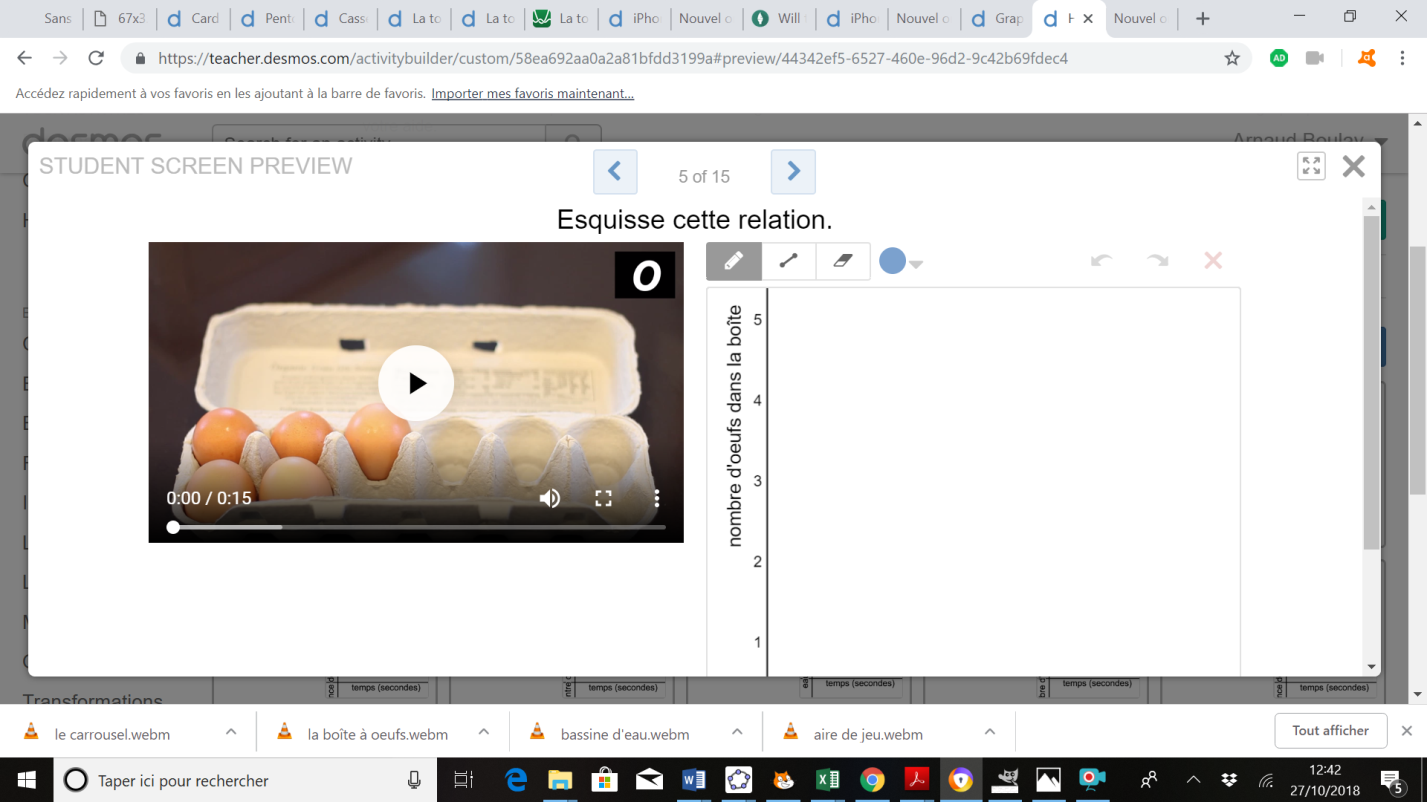 Vidéo 4 : Le carrouselRegarder cette vidéo puis construire une estimation de la représentation graphique de la fonction qui exprime la distance de la personne par rapport à la caméra en fonction du temps.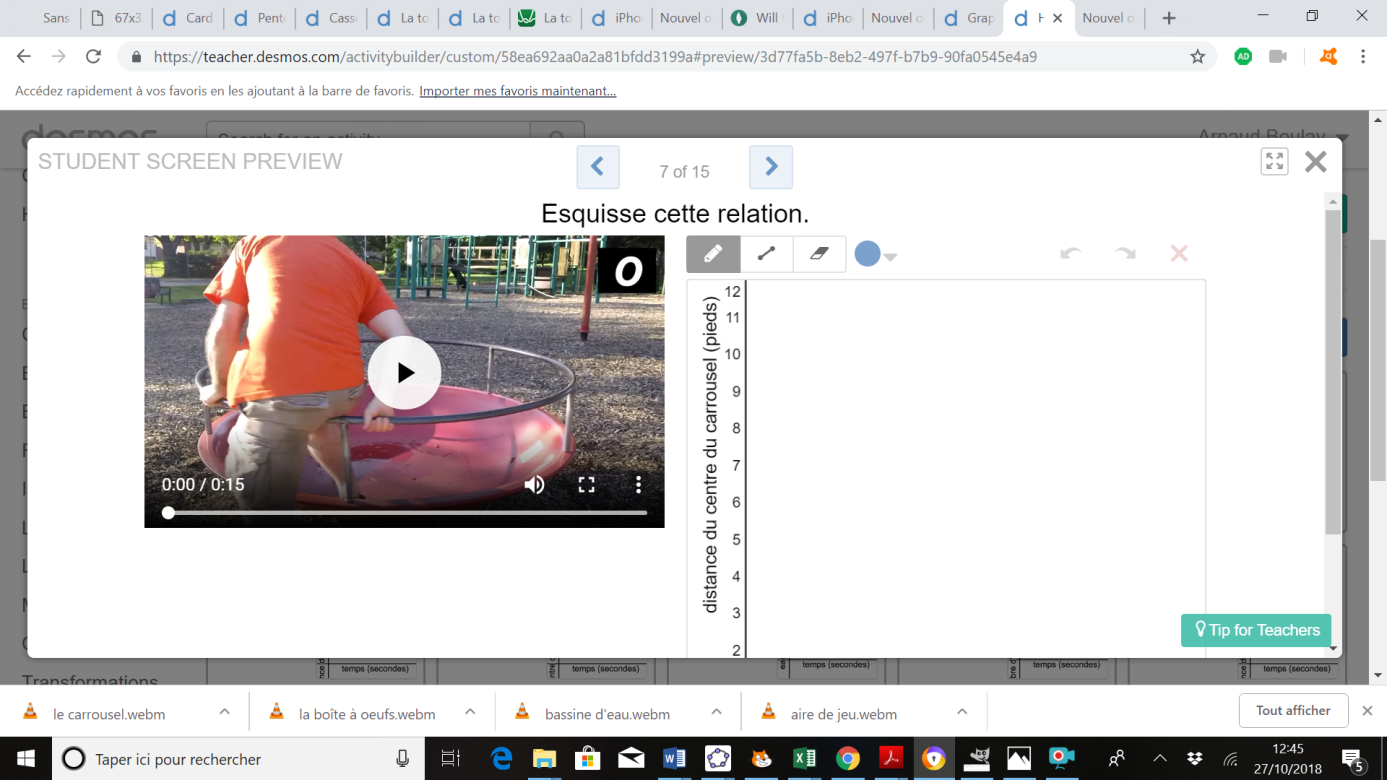 Vidéo 4 bis : Le carrouselRegarder cette vidéo puis construire une estimation de la représentation graphique de la fonction qui exprime la distance de la personne par rapport au centre du carrousel en fonction du temps.Vidéo 1 : L’aire de jeux 
1. Quelles sont les grandeurs qui varient en fonction du temps dans cette vidéo ?2. Essayer de construire le plus précisément possible la courbe correspondant à la hauteur des hanches en fonction du temps. Vidéo 2 : la bassine d’eauRegarder cette vidéo puis construire une estimation de la représentation graphique de la fonction qui exprime la quantité d’eau dans la bassine en fonction du temps.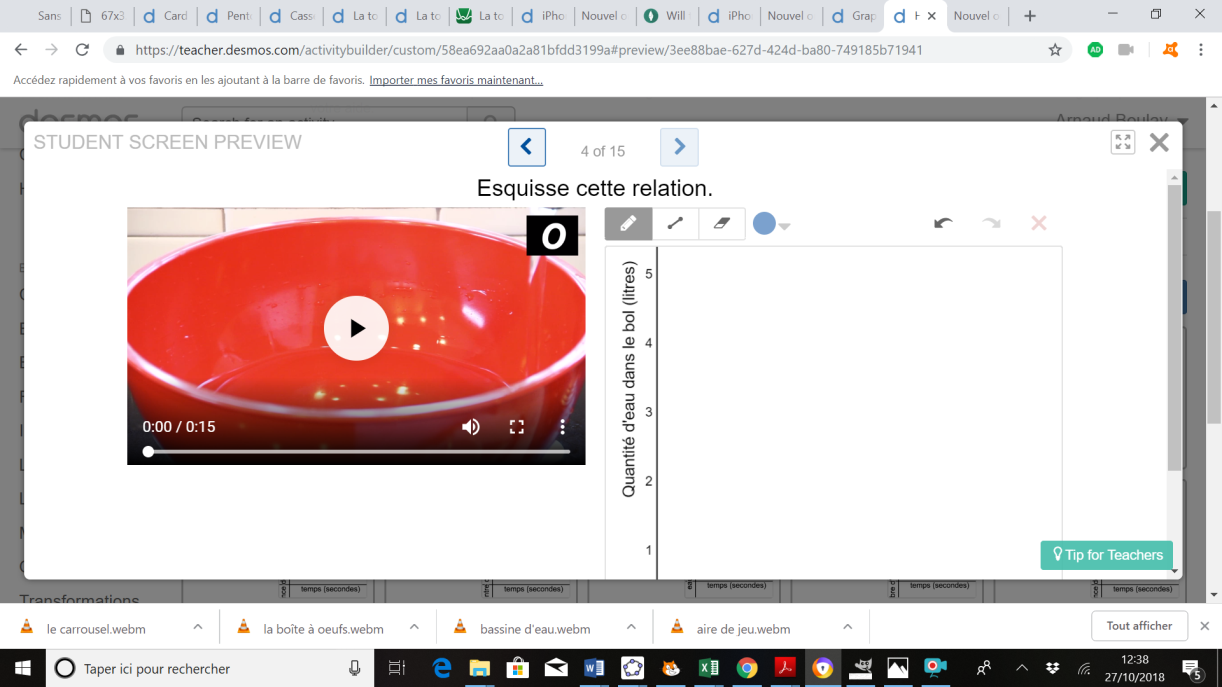 Vidéo 3 : Les œufsRegarder cette vidéo puis construire une estimation de la représentation graphique de la fonction qui exprime la quantité d’oeufs dans la boîte en fonction du temps.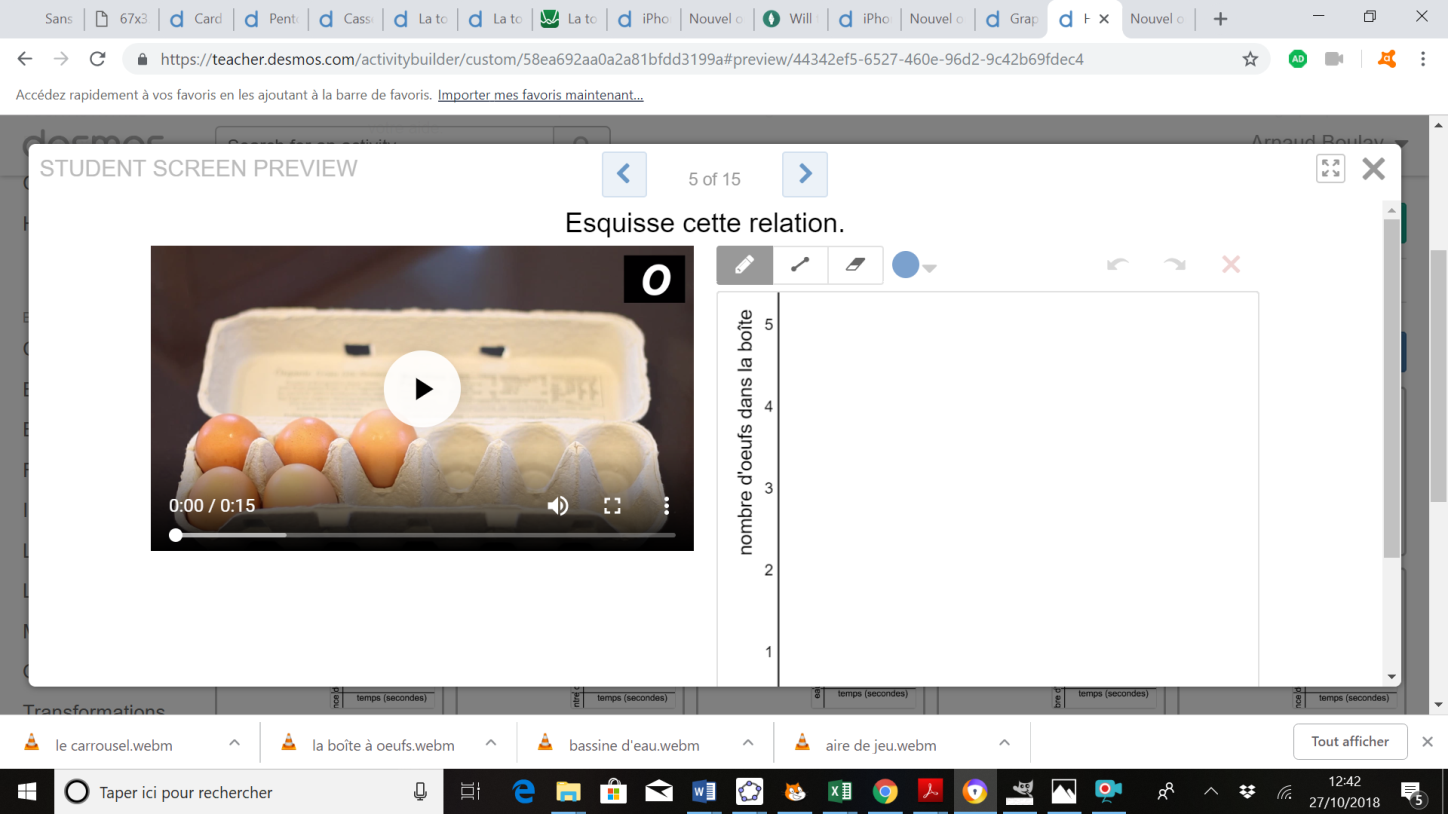 Vidéo 4 : Le carrouselRegarder cette vidéo puis construire une estimation de la représentation graphique de la fonction qui exprime la distance de la personne par rapport à la caméra en fonction du temps.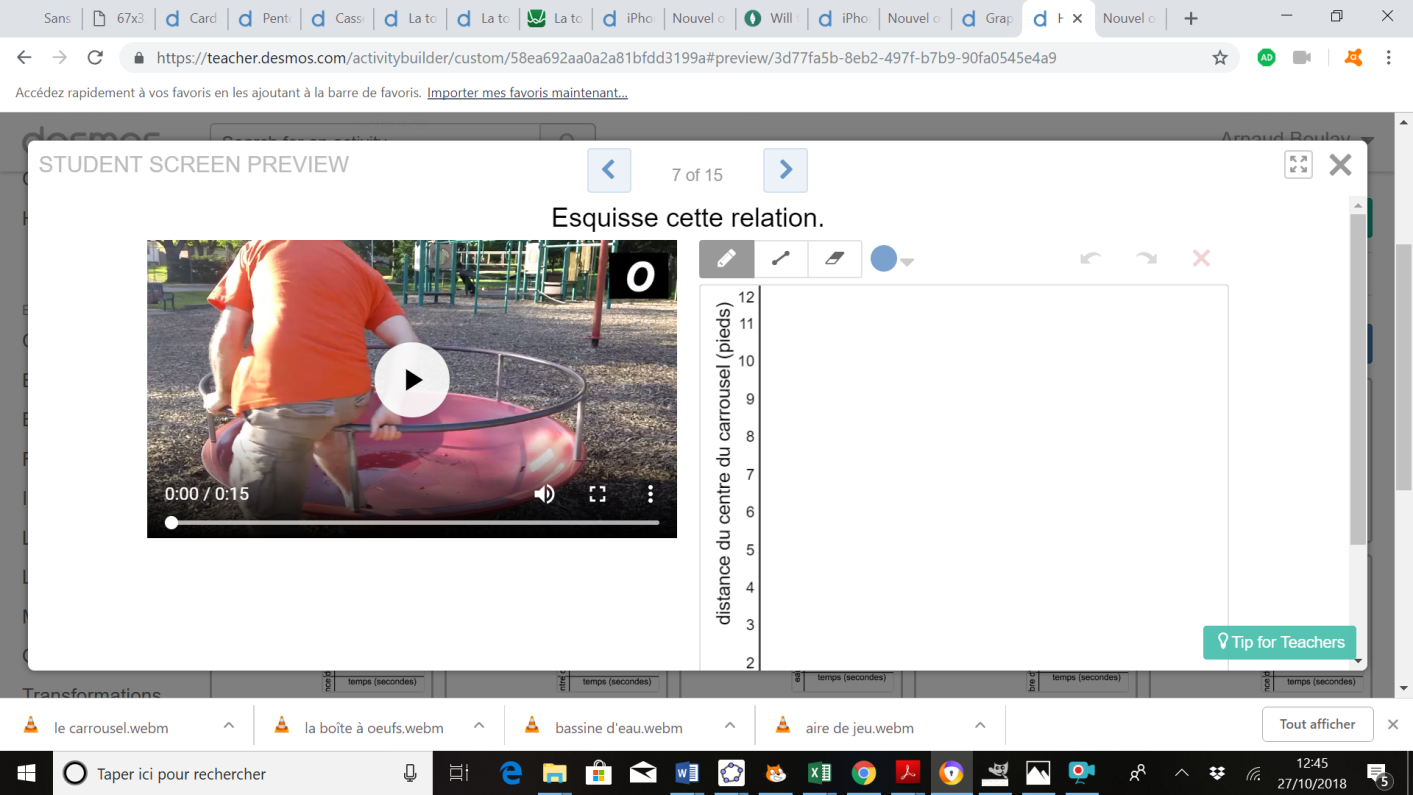 Vidéo 4 bis : Le carrouselRegarder cette vidéo puis construire une estimation de la représentation graphique de la fonction qui exprime la distance de la personne par rapport au centre du carrousel en fonction du temps.Pour les plus rapides : Choisissez le thème d’une des vidéos, puis imaginez une nouvelle situation qu’un autre groupe devra essayer deviner grâce à votre courbe…Pour les plus rapides : Choisissez le thème d’une des vidéos, puis imaginez une nouvelle situation qu’un autre groupe devra essayer deviner grâce à votre courbe…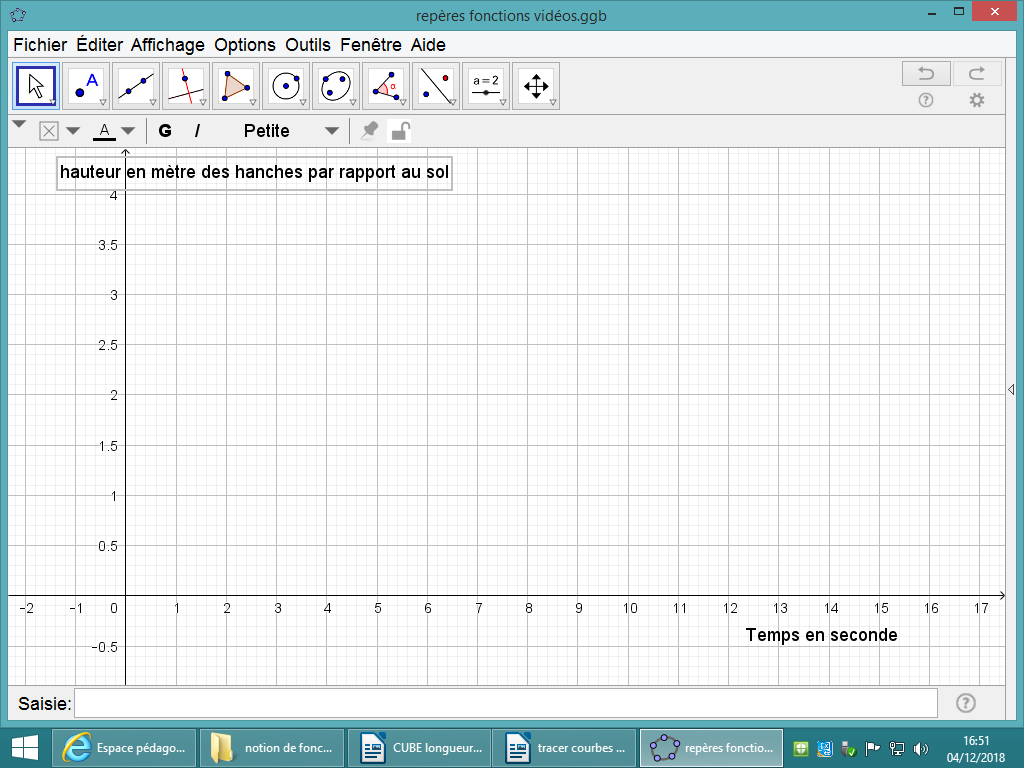 